Контрольно-измерительные материалы для 1 класса по литературному чтению (входной контроль).Вариант I.Уровень А.1А.  Среди записанных символов найди и назови  буквы.+              2) Н                 3) §                   4) А                   5) ?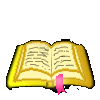 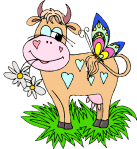 2А.  Выбери букву, с которой начинаются эти слова.	А                         2) К                            3)  Н                         4) У3А.  Выбери слоги, в которых слышится звук [ а ].ну                  2) по                3) ба                    4) ли                    5) та4А.  Нарисуй столько кружков, сколько услышишь слов в пословице.                                 После драки много храбрых.Уровень В.5В.  Выбери слово, соответствующее картинке.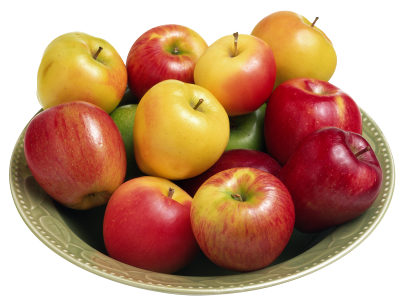 утка                   2) бабочка                      3) яблоки                       4) абрикосы6В.  Выбери только слова.сок                        2) сла                     3) ку                    4) куст            5) кот7В. Выбери только имена девочек.Миша                   2) Таня                    3) Костя             4) Андрей          5) Оля    8В.   Как зовут этого литературного персонажа?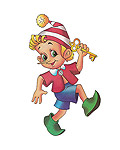 Колобок           2) Кот в сапогах            3)  Буратино             4) НезнайкаУровень С.9С. Прочитай и отгадай загадку.              Сидит дед,              В семь шуб одет.              Кто его раздевает,              Тот слёзы проливает.огурец                              2) лук                        3) волк10С.  Прочитай рассказ, в котором пропущено слово.        Жили-были бабушка с дедушкой. И была у них внучка …. . Она умела читать и писать.Какое слово пропущено?Петя                           2) девочка                           3) Маша11С. Вспомни сказку «Колобок». Колобку на пути встречаются разные животные (заранее подготовлены карточки с названиями этих животных). Расположи их в том порядке, в котором  в сказке они встречались Колобку.Контрольно-измерительные материалы для 1 класса по литературному чтению (входной контроль).Вариант II.Уровень А.1А.  Среди записанных символов найди и назови  буквы.1)Т             2) !                 3) *                   4) Д                  5) =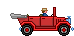 2А.  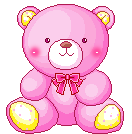 Выбери букву, с которой начинаются эти слова.	1)А                         2) К                            3)  М                         4) И3А.  Выбери слоги, в которых слышится звук [ и ].но                  2) ри                3) ба                    4) ли                    5) ту4А.  Нарисуй столько кружков, сколько услышишь слов в пословице.                                 Правда всего дороже.Уровень В.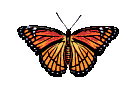 5В.  Выбери слово, соответствующее картинке.утка                   2) бабочка                      3) яблоки                       4) птичка6В.  Выбери только слова.сыр                        2) кры                     3) шар                    4) ту            5) кот7В. Выбери только имена мальчиков.Миша                2) Таня                    3) Света             4) Андрей          5) Оля    8В.   Как зовут этого литературного персонажа?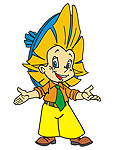 Колобок           2) Кот в сапогах            3)  Буратино             4) НезнайкаУровень С.9С. Прочитай и отгадай загадку.             Под соснами, под ёлками             Лежит мешок с иголками.заяц                              2) ёжик                        3) гриб10С.  Прочитай рассказ, в котором пропущено слово.        У Бори жил котёнок. Звали его … . Он любил бегать и прыгать.Какое слово пропущено?Таня                           2) кот                           3) Пушок11С. Вспомни сказку «Репка». Расположи героев сказки  в том порядке, в котором  они тянули репку (заранее подготовлены карточки с названиями персонажей сказки).Контрольно-измерительные материалы для 1 класса по литературному чтению (рубежный контроль).Вариант I.Уровень А.1А.  Выбери двусложные слова.яма                  2) куст                      3) машина                 4) аист2А.  В каком слове ударный слог второй?магазин            2) город                  3) овраг                 4) груз3А.  Назови одним словом.         Морковь, лук, огурец, помидор – это …цветы                  2) фрукты                     3) овощи                    4) деревья4А.  Прочитай.           Вот ёлка. Там дупло. Это домик белки.       Что ты прочитал?слова                          2) предложения                          3) текстУровень В.5В.  Какое слово лишнее? (Отвечает на другой вопрос)дятел                   2) тополь                 3) ветер                      4) куст6В.  Соедини линиями пары слов, противоположные по смыслу.         белый                                          огромныйлегко                                            прямойюноша                                         трудно                     кривой                                         стариккрохотный                                  чёрный7В. Какое слово близко по смыслу к слову «грустный»?больной                  2) старый            3) печальный                   4) маленький8В.  Выбери  предложение.У дом стоит дуб большие.С собакойПо небу плывут облака.Уровень С.9С.  В конце какой строчки надо поставить вопросительный знак?«Что за грохот, что за стукСел комар в лесу на сукТреснул сук под комаромВот откуда стук и гром»                                (С.Я.Маршак)10С. Допиши слово.      Кот живёт у нас на крыше,      А в чулане живут _______________11С.  Соедини стрелками начало и концовку предложений.       Труслив как …                           лиса       Нем как …                                  заяц       Хитёр как …                              рыба Контрольно-измерительные материалы для 1 класса по литературному чтению (рубежный контроль).Вариант II.Уровень А.1А.  Выбери двусложные слова.стол                  2) ящик                      3) берёза                 4) лошадь2А.  В каком слове ударный слог второй?сапоги             2) лимон                      3) туфли                 4) крокодил3А.  Назови одним словом.         Яблоко, груша, персик, абрикос – это …цветы                  2) фрукты                     3) овощи                    4) деревья4А.  Прочитай.           Зина мала. У Зины кукла. Кукла спит.       Что ты прочитал?слова                          2) предложения                          3) текстУровень В.5В.  Какое слово лишнее? (Отвечает на другой вопрос)жук                   2) петух                 3) заяц                      4) огурец6В.  Соедини линиями пары слов, противоположные по смыслу.         белый                                          огромныйлегко                                            прямойюноша                                         трудно                     кривой                                         стариккрохотный                                  чёрный7В. Какое слово близко по смыслу к слову «весёлый»?молодой                  2) здоровый                 3) радостный            4) большой8В.  Выбери  предложение.Вода река чистый и светлыйС другомУ дома росли сливыУровень С.9С.  В конце какой строчки надо поставить вопросительный знак?«Возвратился я из КрымаМне домой необходимоГде высокий серый домУ меня там мама в нём»                                (А.Л.Барто)10С. Допиши слово.      Сонный мишка лёг в кровать,      Только слон не хочет ____________11С.  Соедини стрелками начало и концовку предложений.       Голоден как …                           осёл       Надут как …                               волк       Упрям как …                              индюк Контрольно-измерительные материалы для 1 класса по литературному чтению (итоговый контроль).Вариант I.Уровень А.1А. Определи жанр.         Любишь кататься, люби и саночки возить.считалка                     2) скороговорка                         3) пословица2А. Назови автора стихотворения, из которого взят отрывок.               Паровоз отдать Серёже?               Он плохой, без колеса…С.Маршак                          2) А.Барто                             3) В. Берестов    3А.  Закончи сказочную поговорку.          Пойди туда – не знаю куда, …… добрым молодцам урок. … да не скоро дело делается.… принеси то, не знаю, что.4А.  Выбери из списка литературного героя:     1) Пушкин              2) Чиполлино                  3) лук                      4) Хармс Уровень В.5В.  Среди данных текстов найди побасенку.1) Как у дедушки Егора     2) – Фома,у тебя в доме тепло?    3)Белый как снег,
Вот такая голова...                  –  Тепло! На печи в шубе          Надутый как мех,
Как у дедушки Егора             Терпеть можно.                           Лопатами ходит,
Вот такие валенки...                                                                     А рогами ест.
Как у дедушки Егора
Вот такие валенки,
Ну, а сам он маленький.6В.  Прочитай предложение. Найди и зачеркни в нём лишнее слово.         Два мальчика парой пошли на рыбалку.7В. Составь и запиши слово по опорным словам. Из первого слова бери первый слог, из второго слова – второй слог и так далее.Радость, задумал, коряга: _________________________________________________8Б. Соедини стрелками разного цвета героев произведения, название произведения и его автора.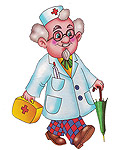                                           «Приключения Незнайки»                       Э.Успенский                                          «Доктор Айболит»                                   К.Чуковский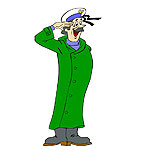                                        «Дядя Фёдор, пёс и кот»                                Н.Носов                  Уровень С.9С.  Прочитай текст. Придумай заголовок и запиши.                                          _________________________________________Взяли мы по корзине – я большую, а Никита маленькую – и отправились в лес.
И Томка с нами побежал...
И вдруг совсем близко от нас кто-то громко захлопал крыльями. Посмотрели мы за куст, а там ходит у-ди-ви-тель-на-я курочка, ходит и на нас глядит. Пёстренькая такая, мохнатые лапки, а на голове чёрный хохол.
– Кто это? – спрашивает Никита.
– Тише, тише, – говорю я ему, – не пугай, это рябчиха.             (Е.Чарушин)10С. Найди и подчеркни в тексте завязку и кульминацию.11С. К какому жанру относится данный текст:1) рассказ                    2) сказка                   3) стихотворение          4) загадка12С. Сколько персонажей в данном тексте?1) 2                                      2) 3                               3) 4                                 4) 5Контрольно-измерительные материалы для 1 класса по литературному чтению (итоговый контроль).Вариант II.Уровень А.1А. Определи жанр.         От топота копыт пыль по полю летит.считалка                     2) скороговорка                         3) пословица2А. Назови автора стихотворения, из которого взят отрывок.               На, машина, чашку               Ешь, машина, кашку…С.Маршак                          2) А.Барто                             3) В. Берестов    3А.  Закончи сказочную поговорку.          Скоро сказка сказывается, …… добрым молодцам урок. … да не скоро дело делается.… принеси то, не знаю, что.4А.  Выбери из списка литературного героя:     1) Чуковский              2) Карлсон                  3) ковёр                     4) Хармс Уровень В.5В.  Среди данных текстов найди потешку.1) Как у дедушки Егора   2) – Фома,у тебя в доме тепло?     3)Белый как снег,
Вот такая голова...                –  Тепло! На печи в шубе            Надутый как мех,
Как у дедушки Егора           Терпеть можно.                             Лопатами ходит,
Вот такие валенки...                                                                     А рогами ест.
Как у дедушки Егора
Вот такие валенки,
Ну, а сам он маленький.6В.  Прочитай предложение. Найди и зачеркни в нём лишнее слово.         Алёша поймал щуку, окуня, рыбу и карася.7В. Составь и запиши слово по опорным словам. Из первого слова бери первый слог, из второго слова – второй слог и так далее.         Сияние, понедельник, поливает: _________________________________________________8В. Соедини стрелками разного цвета героев произведения, название произведения и его автора.                                        «Крокодил Гена и его друзья»                      Ш.Перро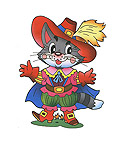                                         «Приключения Буратино»                          Э.Успенский                      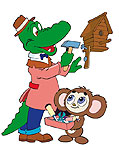                                             «Кот в сапогах»                                        А.ТолстойУровень С.9С.  Прочитай текст. Придумай заголовок и запиши.                                          _________________________        Корова, лошадь и собака заспорили между собою, кого из них хозяин больше любит.
– Конечно, меня, – говорит лошадь, – я ему соху и борону таскаю, дрова из лесу вожу; сам он на мне в город ездит; пропал бы он без меня совсем.
– Нет, хозяин любит больше меня, – говорит корова, – я всю его семью молоком кормлю.
– Нет, меня, – ворчит собака, – я его добро стерегу.
Послушал хозяин этот спор и говорит: "Перестаньте спорить по-пустому: все вы мне нужны, и каждый из вас хорош на своём месте".(К.Д.Ушинский)10С. Найди и подчеркни в тексте завязку и кульминацию.11С. К какому жанру относится данный текст:1) рассказ                    2) сказка                   3) стихотворение          4) загадка12С. Сколько персонажей в данном тексте?1) 2                                      2) 3                               3) 4                                 4) 5